Муниципальное общеобразовательное учреждение«Средняя общеобразовательная школа №32 имени 177 истребительного авиационного московского полка»Г. о. Подольск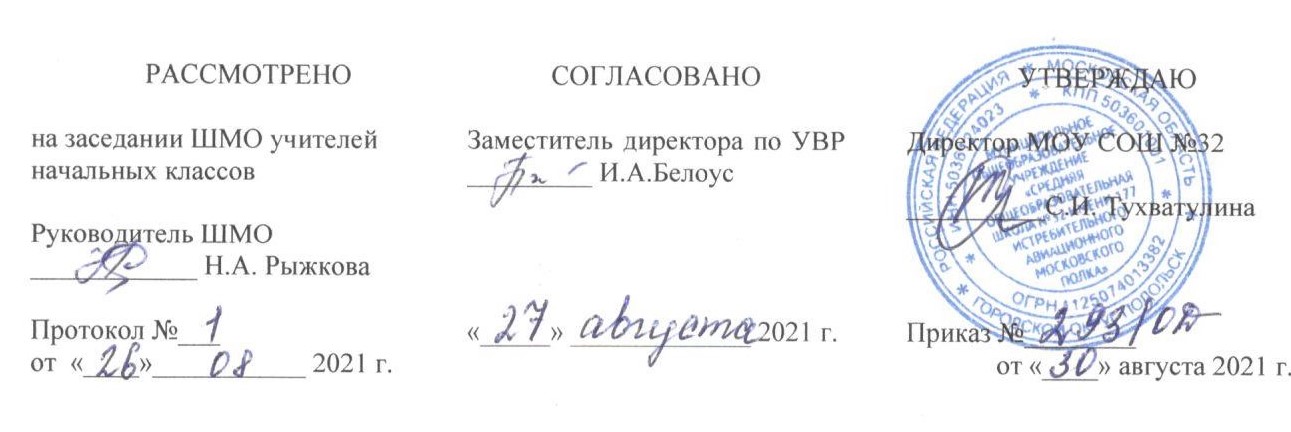 РАБОЧАЯ ПРОГРАММАПО ОКРУЖАЮЩЕМУ МИРУ(УМК «Перспектива»)3 А, Б классыУчебных недель:34Количество часов в неделю: 2Количество часов в год: 68                                                                                     Составители:                                                                                                                                                                          учителя начальных классов                                                                               Мельникова Ирина Ивановна                                                                                       Рыжкова Надежда Александровна2021 – 2022 УЧЕБНЫЙ ГОДСодержаниеОбщие положенияРабочая программа по окружающему миру для 3 класса разработана на основе ООП НОО МОУ СОШ №32, авторской программы по предмету «Окружающий мир» Плешакова А.А. (М.: Просвещение, 2016 г.). Реализация программы предполагает использование УМК«Перспектива».В соответствии с образовательной программой школы, на изучение предмета«Окружающий мир» в 3 классе отведено 68 часов из расчета 2 часа в неделю.Основные цели изучения окружающего мира вшколе:формирование целостной картины мира и осознание места в нём человека на основе единства рационально-научного познания и эмоционально-ценностного осмысления ребёнком личного опыта общения с людьми и природой;духовно-нравственное развитие и воспитание личности гражданина России в условиях культурного и конфессионального многообразия российского общества.Планируемые результаты освоения учебного предмета «Окружающий мир» ЛичностныеУ обучающегося будут сформированы:овладение основами гражданской идентичности личности в форме осознания «Я» как гражданина России, знающего и любящего ее природу и культуру;проявление чувства гордости за свою Родину, в том числе через знакомство с отечественным наследием, входящим в Список ЮНЕСКО;представление о ценностях многонационального общества на основе сопоставления материальной и духовной культуры традиционного Дома;доброжелательное отношение друг к другу как к носителям разных этнических, конфессиональных и общероссийских культурных ценностей, представленных в форме Списка Всемирных духовных сокровищ;целостный взгляд на мир в единстве природы, народов и культур через последовательное рассмотрение двух взаимно связанных метафорических образов: Мир как дом; Дом как мир;представление о необходимости бережного, уважительного отношения к культуре разных народов России и народов мира, выступающей в разнообразных культурных формах семейных традиций;представление о навыках адаптации в мире через осознание преемственности от старшего поколения к младшему (традиции в семье);внутренняя позиция школьника на уровне осознания и принятия образца прилежного ученика;мотивы учебной деятельности (учебно-познавательные, социальные);интерес к новому учебному материалу, способам решения задач и пр.;готовность к бережному и уважительному отношению к живой и неживой природе, окружающим людям;личностная ответственность за свои поступки, сохранность объектов природы, необходимых для будущего России;эстетические чувства, впечатления через восприятие природы в символических образах народного творчества, знакомство с Всемирным наследием, Всемирными духовными сокровищами;понимание и сопереживание чувствам других людей на основе знакомства с основами семейной жизни*;представление об этических нормах через формулирование правил экологической и семейной этики;представление об этических нормах через формулирование правил нравственного общения людей друг с другом в ходе знакомства со Всемирным природным и культурным наследием.У обучающихся будет возможность для формирования:потребности сотрудничества со взрослыми и сверстниками в разных ситуациях;правил работы в группе, доброжелательного отношения к сверстникам, бесконфликтного поведения, стремления прислушиваться к мнению одноклассников в ходе проектной и внеурочной деятельности;установки на здоровый образ жизни через формулирование правил оказания первой помощи, соблюдение личной гигиены, в том числе - использование лучших семейных традиций здорового образа жизни народов своего края.Метапредметные РегулятивныеОбучающиеся научатся:понимать учебную задачу, сформулированную самостоятельно и уточненную учителем;сохранять учебную задачу урока (самостоятельно воспроизводить ее в ходе выполнения работы на различных этапах урока);выделять из темы урока известные и неизвестные знания и умения;планировать свое высказывание (выстраивать последовательность предложений для раскрытия темы, приводить примеры);планировать свои действия в течение урока;фиксировать в конце урока удовлетворѐнность/ неудовлетворѐнность своей работой на уроке (с помощью средств, разработанных совместно с учителем); объективно относиться к своим успехам/неуспехам;оценивать правильность выполнения заданий, используя «Странички для самопроверки» и критерии, заданные учителем;соотносить выполнение работы с алгоритмом и результатом. Обучающихся получит возможность научиться:контролировать и корректировать свое поведение с учетом установленных правил;в сотрудничестве   с   учителем   ставить   новые   учебные задачи. ПознавательныеОбучающийся получит возможность научиться:понимать и толковать условные знаки и символы, используемые в учебнике для передачи информации;выделять существенную информацию из литературы разных типов (справочной и научно- познавательной);использовать знаково-символические средства, в том числе элементарные модели и схемы для решения учебных задач;понимать содержание текста, интерпретировать смысл, фиксировать полученную информацию в виде схем, рисунков, фотографий, таблиц;анализировать объекты окружающего мира, таблицы, схемы, диаграммы, рисунки, пословицы и поговорки с выделением отличительных признаков;классифицировать объекты по заданным (главным) критериям;сравнивать объекты по различным признакам;осуществлять синтез объектов при составлении цепей питания, загадок и пр.;устанавливать причинно-следственные связи между явлениями, объектами;строить рассуждение (или доказательство своей точки зрения) по теме урока в соответствии с возрастными нормами. Обучающихся получит возможность научиться:проявлять индивидуальные творческие способности при выполнении рисунков, условных знаков, подготовке сообщений, иллюстрировании рассказов, сочинении загадок;моделировать различные ситуации и явления природы.Познавательные:Обучающийся научится:понимать и толковать условные знаки и символы, используемые в учебнике и рабочих тетрадях и других компонентах УМК для передачи информации;выделять существенную информацию из литературы разных типов (справочной и научно-познавательной);использовать знаково-символические средства, в том числе элементарные модели и схемы для решения учебных задач;понимать содержание текста, интерпретировать смысл, фиксировать полученную информацию в виде схем, рисунков, фотографий, таблиц;анализировать объекты окружающего мира, таблицы, схемы, диаграммы, рисунки, пословицы и поговорки с выделением отличительных признаков;классифицировать объекты по заданным (главным) критериям;сравнивать объекты по различным признакам;осуществлять синтез объектов при составлении цепей питания, загадок и пр.;устанавливать причинно-следственные связи между явлениями, объектами.Обучающийся получит возможность научиться:строить рассуждение (или доказательство своей точки зрения) по теме урока в соответствии с возрастными нормами;проявлять	индивидуальные	творческие	способности	при	выполнении рисунков, условных знаков, подготовке сообщений, иллюстрировании рассказов, сочинении загадок;моделировать различные ситуации и явления природы.КоммуникативныеОбучающиеся научатся:включаться в диалог и коллективное обсуждение с учителем и сверстниками, проблем и вопросов;формулировать ответы на вопросы;слушать партнера по общению и деятельности, не перебивать, не обрывать на полуслове, вникать в смысл того, о чем говорит собеседник;договариваться и приходить к общему решению в совместной деятельности;высказывать мотивированное, аргументированное суждение по теме урока;проявлять стремление ладить с собеседниками, ориентироваться на позицию партнера в общении;признавать свои ошибки, озвучивать их;употреблять вежливые слова в случае неправоты «Извини, пожалуйста», «Прости, я не хотел тебя обидеть», «Спасибо за замечание, я его обязательно учту» и др..Обучающийся получит возможность научиться:понимать и принимать задачу совместной работы, распределять роли при выполнении заданий;строить монологическое высказывание, владеть диалогической формой речи (с учетом возрастных особенностей, норм);готовить сообщения, фото-рассказы, проекты с помощью взрослых;составлять рассказ на заданную тему;осуществлять   взаимный	контроль   и	оказывать   в   сотрудничестве	необходимую взаимопомощь;продуктивно разрешать конфликты на основе учета интересов всех его участников.ПредметныеОбучающийся научится:характеризовать методы исследования (наблюдение, опыт, определение природных объектов, измерение, моделирование);определять тип справочной и научно-познавательной литературы;работать с планом местности и его видами, с масштабом;ориентироваться относительно сторон света;показывать на глобусе и карте материки и океаны, узнавать материки и части света по силуэтам;перечислять отличительные особенности политической карты мира по сравнению с физической картой;перечислять правила ответственного туризма;перечислять правила пользования личным и общественным транспортом;определять номера телефонов для вызова «скорой помощи», милиции, пожарной части;приводить примеры веществ, узнавать вещества по описанию, устно описывать знакомые вещества;характеризовать строение Солнечной системы и названия планет;характеризовать свойства воздуха, понимать природу его движения в атмосфере;показывать на карте водные объекты;характеризовать свойства воды и круговорот воды в природе;характеризовать свойства полезных ископаемых и определять их значение для человека;характеризовать состав почвы, роль почвы в природе и роль живых организмов в образовании почвы, находить в атласе-определителе животных, живущих в почве;приводить примеры растений каждой группы: водоросли, мхи, папоротники, хвойные, лиственные и цветковые растения;перечислять группы животных: черви, моллюски, иглокожие, ракообразные, паукообразные, земноводные и пресмыкающиеся животные и их виды, условия, необходимые для их жизни, способы размножения животных разных групп, роль животных в жизни человека;различать группы животных по особенностям питания (растительноядные, насекомоядные, хищные, всеядные), цепям питания, способам защиты животных;характеризовать природные сообщества на примере леса;характеризовать природное сообщество луга как пример единства живого и неживого;характеризовать водоем как единство живой и неживой природы, как природное сообщество, природное сообщество водорослей, береговых растений, червей, моллюсков, ракообразных, земноводных, насекомых, птиц и зверей;определять взаимосвязи живого и неживого в природных сообществах;перечислять правила совместной жизни в общем доме, в общении с соседями, земляками, незнакомыми людьми;определять роль и назначение порога, матицы, печи, женского и мужского углов, красного угла в старинном доме (с учетом разных культурных традиций);перечислять традиции гостеприимства и стремиться соблюдать их в соответствующих ситуациях;определять терминологию родства в применении к членам своей семьи;определять значение своего имени;характеризовать функции систем внутренних органов человека и каждого из органов;характеризовать основные правила гигиены;характеризовать функции органов чувств как источников информации об окружающем мире.Обучающиеся получат возможность научиться:оказывать себе и другим людям первую помощь;перечислять народные правила и традиции здорового образа жизни, народные правила и традиции управления домашним хозяйством, особенности распределения обязанностей в семье; • определять потребности развития своего внутреннего мира и составлять приблизительную смету расходов на эти потребности;толковать смысл эмблемы Всемирного наследия;узнавать на фотографии строения ансамбля Большого Кремлевского дворца,определять местонахождение озера Байкал, показывать его на карте России;определять местоположение Египта, Греции, Иерусалима, Китая на одном из материков, показывать на карте названные город и страны, так же, как и их столицы;характеризовать	природные	особенности	и	культурные	достопримечательности перечисленных зарубежных города и стран, узнавать их на фотографиях;составлять список Всемирных духовных сокровищ как общечеловеческих ценностей, свободно разделяемых людьми разных национальностей и конфессий.Содержание учебного предмета «Окружающий мир»Введение (1 ч)Знакомство с учебником, условными знаками.Радость познания (11 ч)Важное значение транспорта в жизни общества. Краткая история транспорта. Транспорт города и села. Наземный, воздушный и водный транспорт. Общественный и личный транспорт. Правила пользования транспортом. Важное значение средств связи в жизни человека и общества: почта, телеграф, телефон, электронная почта. Краткая история средств связи. Телефоны экстренной помощи.Важное значение средств массовой информации в нашей жизни: радио, телевидение, пресса, Интернет. Дополнительные источники информации: словари, энциклопедии, справочники (в том числе на электронных носителях) и правила работы с ними.Земля – планета, общее представление о форме и размерах Земли. Глобус как модель Земли. Географическая карта и план. Материки и океаны, их названия, расположение на глобусе и карте. Важнейшие природные объекты своей страны, района. Ориентирование на местности. Компас Формы земной поверхности: равнины, горы, холмы, овраги (общее представление, условное обозначение равнин и гор на карте). Особенности поверхности родного края (краткая характеристика на основе наблюдений).Мир как дом (20 ч)Вещество – это то, из чего состоят все природные объекты и предметы. Разнообразие веществ в окружающем мире. Примеры веществ: соль, сахар, вода, природный газ. Твёрдые тела, жидкости, газы. Простейшие практические работы с веществами, жидкостями, газами. Звёзды и планеты. Солнце – ближайшая к нам звезда, источник света и тепла для всего живого на Земле. Воздух – смесь газов. Свойства воздуха. Значение воздуха для растений, животных, человека. Образ воздуха в традиционной народной культуре. Вода. Свойства воды. Состояния воды, её распространение в природе, значение для живых организмов и хозяйственной жизни человека. Круговорот воды в природе. Образ воды в традиционной народной культуре.Полезные ископаемые, их значение в хозяйстве человека, бережное отношение людей к полезным ископаемым. Полезные ископаемые родного края (2-3 примера). Почва, её состав, значение для живой природы и для хозяйственной жизни человека. Образ плодородной земли в традиционной народной культуре. Растения, их разнообразие. Условия, необходимые для жизни растения (Роль растений в природе и жизни людей, бережное отношение человека к растениям/Образы растений в традиционной народной культуре. Животные, их разнообразие. Условия, необходимые для жизни животных (воздух, вода, тепло, пища). Насекомые, рыбы, птицы, звери, их отличия. Особенности питания разныхживотных (хищные, растительноядные, всеядные). Размножение животных (насекомые, рыбы, птицы, звери). Дикие и домашние животные. Роль животных в природе и жизни людей, бережное отношение человека к животным. Животные родного края: названия, краткая характеристика на основе наблюдений. Образы животных в традиционной народной культуре.Лес, луг, водоём — единство живой и неживой природы (солнечный свет, воздух, вода, почва, растения, животные). Положительное и отрицательное влияние деятельности человека на природу (в том числе на примере окружающей местности). Правила поведения в природе. Охрана природных богатств: воды, воздуха, полезных ископаемых, растительного и животного мира. Охрана природы в традиционной культуре России и мира. Заповедники, национальные парки, их роль в охране природы. Красная книга России, её значение, отдельные представители растений и животных Красной книги. Посильное участие в охране природы. Личная ответственность каждого человека за сохранность природы.Дом как мир (24 ч)Общество – совокупность людей, которые объединены общей культурой и связаны друг с другом совместной деятельностью во имя общей цели. Профессии людей. Разделение труда в обществе – основа личного и общественного благосостояния. Типы человеческих сообществ. Основные занятия людей и орудия труда в старину. Духовно-нравственные и культурные ценности – основа жизнеспособности общества. Общее представление о вкладе в культуру человечества традиций и религиозных воззрений разных народов. Культура общения с представителями разных национальностей, социальных групп: проявление уважения, взаимопомощи, умения прислушиваться к чужому мнению. Человек – член общества, носитель и создатель культуры. Внешний облик человека и его внутренний мир. Лучшие человеческие качества и культура. Искусство и его значение в жизни человека. Взаимоотношения человека с другими людьми. Культура общения. Уважение к чужому мнению. Образ идеального человека в культуре России и мира. Оценка человеческих свойств и качеств в культуре народов России и мира. Внутренний мир человека: общее представление о человеческих свойствах и качествах. Семья – самое близкое окружение человека. Семья ребёнка и её состав. Наречение имени младенцу, семейное воспитание детей в культуре народов своего края. Нормы жизни в семье: добрые взаимоотношения, забота, взаимопомощь. Оказание посильной помощи взрослым. Забота о детях, престарелых, больных – долг каждого человека. Домашнее хозяйство. Распределение домашних обязанностей. Обязанности ребёнка в семье. Место работы членов семьи, их профессии.Семья и семейные традиции. Названия родственников в языках народов своего края. Родословная. Составление схемы родословного древа, истории семьи. Имена и фамилии членов семьи. Семейные ценности: ценность материнства, отцовства, детства, преклонного возраста. Честь семьи, рода как ценность. Культура общения и взаимная ответственность в семье. Уважение к мнению друг друга, духовная солидарность.; Общее представление о строении тела человека. Системы органов (опорно- двигательная, пищеварительная, дыхательная, кровеносная, нервная, органы чувств), их роль в жизнедеятельности организма. Гигиена систем органов. Измерение температуры тела человека, частоты пульса. Личная ответственность каждого человека за состояние своего здоровья и здоровья окружающих его людей. Внимание, забота, уважительное отношение к людям с ограниченными возможностями здоровья.В поисках Всемирного наследия (12 ч)Наша Родина – Россия, Российская Федерация. Ценностно-смысловое содержание понятий: Родина, Отечество, Отчизна. Москва – столица России. Святыни Москвы – святыни России. Достопримечательности Москвы: Кремль, Красная площадь, Большой театр и др. Характеристика отдельных исторических событий, связанных с Москвой (основание Москвы, строительство Кремля и др.). Герб Москвы. Расположение Москвы на карте. Страны и народы мира. Общее представление о многообразии стран, народов, религий на Земле. Объекты Всемирного наследия – сокровище всех народов Земли. Знакомство с 3-4 (несколькими) странами (с контрастными особенностями): название, расположение на политической карте, столица, главные достопримечательности. Ответственность людей за Всемирное природное и культурное наследие.Тематическое планирование№ п/пНазвание раздела/темыКоличество часов на изучение1.Введение12.Радость познания113.Мир как дом204.Дом как мир235.Всемирное наследие13Итого68